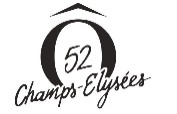 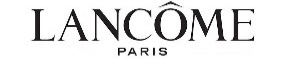 LE BONHEUR A ÉLU DOMICILEAU 52 CHAMPS-ÉLYSÉESLÀ OÙ LE CŒUR DE LANCÔME BAT AU RYTHME DE VOTRE BEAUTÉParis, 4 décembre 2019 – Laissez-nous vous combler de bonheur. Franchissez les grandes portes vitrées donnant sur la plus belle avenue du monde pour vivre une expérience immersive et joyeuse où tout vous souffle immédiatement : Lancôme. Marque N°1 mondiale de la beauté de luxe, Lancôme inaugure son premier magasin phare au cœur de Paris sur l’illustre avenue des Champs-Élysées. Adresse chargée d’histoire et de prestige, le 52 Champs-Élysées devient la nouvelle maison de Lancôme, un lieu dédié à la beauté et au bonheur où les visiteurs sont invités à découvrir le monde de la marque, expérimenter, vivre et partager.  LA PROMESSE DU BONHEUR  Sur les deux étages et quelques 300 m2, les visiteurs sont immergés au cœur de l’esprit et des valeurs chères à Lancôme et qui sont propres à son ADN : le bonheur, la générosité, la féminité, l’affirmation de soi ou encore la confiance. Dès l’entrée, Lancôme accueille ses visiteurs dans un lieu immersif et événementiel : l’espace Joy Of Now. Ce pop-up éphémère redécoré cinq fois par an, est un imposant espace d’exposition à l’immense hauteur sous plafond, orné de pétales de rose suspendus afin de recréer l’essence même de l’univers Lancôme. Ce décor saisissant indique l’entrée dans le monde du bonheur de Lancôme au travers d’une expérience immersive à la fois physique et digitale qui contribue à plonger immédiatement les visiteurs dans l’atmosphère singulière du flagship. « Nous sommes fiers de voir l’enseigne phare de Lancôme prendre vie : cette maison inédite pour la marque propose une expérience client unique et luxueuse. À la mesure de l’aura et du succès de Lancôme, marque N°1 mondiale de la beauté de luxe, ce nouveau lieu est un véritable havre de beauté et de bonheur, dans lequel nos visiteurs découvrent et explorent notre offre de cosmétiques, de services, de personnalisation de produits, de cadeaux et de technologies. Ce qui compte le plus pour nous, c’est que chacun reparte le sourire aux lèvres. Notre vœu le plus cher est de voir notre enseigne devenir une adresse incontournable et iconique en matière de beauté, aussi bien pour les Parisiens que pour les voyageurs du monde entier. » – Françoise Lehmann, Directrice Générale Internationale Lancôme.
UN RETAIL LAB DÉDIÉ À LA BEAUTÉ  Explorez, jouez, partagez... Et plus encore. L’intégralité des produits Lancôme se niche à l’intérieur de cette nouvelle enseigne emblématique: parfums, produits de maquillage et soins. Les visiteurs peuvent aussi découvrir des collections uniques et éditions limitées, des souvenirs et accessoires et autres services innovants, au travers d’espaces mixtes et multi-catégories. C’est un nouveau rendez-vous avec la beauté Made in France.Après le ravissement des premiers instants, l’espace d’accueil Joy of Now du flagship laisse place à une vaste surface consacrée au parfum. Un mur illuminé et habillé de fleurs roses offre une toile de fond à la multitude des fragrances Lancôme, présentées côte à côte pour celles et ceux qui savent ce qu’ils recherchent ou qui souhaitent effectuer un achat coup de cœur. Si vous hésitez, lancez une vidéo qui vous racontera l’histoire de nos créations afin de trouver encore plus facilement la senteur qui fera chavirer votre cœur. Essayez chacune d’entre elles ou bien admirez l’impressionnant présentoir des parfums iconiques que Lancôme a imaginés au fil des années. L’espace Parfum invite les visiteurs à prendre le temps de découvrir les dernières nouveautés ou de retrouver leurs olfactions préférées, autour d’une table ronde sur laquelle sont disposés les flacons. En son centre, un majestueux lustre en cristal l’éclaire.Puis, les visiteurs sont invités à découvrir et jouer avec une large palette de fonds de teint, poudres, fards, rouges à lèvres ou encore mascaras avec tous les outils et accessoires nécessaires dans l’espace Maquillage. Ils ont la possibilité de véritablement expérimenter et tester les produits de manière fluide, spontanée et créative. Dans cet espace, le mur se fait nuancier, vous pouvez naviguer par catégorie afin de trouver le produit qui vous convient et l’emporter aussitôt avec vous. Une équipe dédiée de cinq conseillers experts en maquillage accompagnent les clients de leurs conseils avisés. Des master classes animées par les maquilleurs professionnels de Lancôme seront également régulièrement organisées. L’exploration se poursuit avec l’espace réservé au soin de la peau. Nos experts offrent leurs conseils et savoir-faire aux visiteurs confortablement assis autour de tables rondes. Novateurs, des outils de diagnostic technologiques permettent aux clients d’analyser leur épiderme en profondeur, de découvrir les dernières avancées technologiques de Lancôme en matière de soins, trouver les formules qui conviennent le mieux à leur peau, en savoir plus sur les bénéfices de leurs soins préférés et essayer les nouveautés. L’accent est mis sur les textures, les ingrédients, les technologies, les brevets et les avis émis sur les soins iconiques de Lancôme.L’expérience la plus luxueuse se vit à l’étage, dans un lieu réservé aux consultations privées. Là, des cabines de soin poly-sensorielles invite à l’éveil des sens et promet une parenthèse enchantée, inoubliable. Nos professionnels y délivrent des soins d’une qualité incomparable. C’est la quintessence même de l’esprit Lancôme.Des sessions individuelles sont également proposées à cet étage, notamment pour créer votre fond de teint sur mesure avec Le Teint Particulier. Cet endroit spécial, aussi dédié aux clients des parfums Maison Lancôme, se veut être un cadeau en lui-même, en vous offrant la plus belle des célébrations du bonheur.LE PARI DE LA BEAUTY TECH À LA PORTÉE DE TOUSLe flagship constitue une véritable vitrine de la marque en matière de beauty tech où l’ensemble de ses outils et services innovants sont réunis pour que les visiteurs bénéficient de l’expérience la plus immersive et personnalisée possible. Des outils digitaux et technologiques sont intégrés dans les espaces multi-catégories pour permettre aux équipes de satisfaire les clients de manière pertinente et agile, et proposer des conseils toujours plus ciblés.Shade Finder de Lancôme est un outil unique et révolutionnaire qui permet de recommander la teinte de fond de teint Lancôme la plus adaptée grâce à une technologie avancée combinant l’intelligence artificielle à la prise en compte des besoins des consommatrices. Cette technologie, à l’algorithme puissant, est extrêmement précise et permet d’identifier plus de 20 000 carnations de peau potentielles. Et cela grâce à plusieurs dizaines de milliers de tests qui ont déjà été réalisés sur des vraies carnations de peau.   Egalement disponible au flagship, la technologie brevetée Le Teint Particulier, qui permet de créer un fond de teint sur mesure en parfaite adéquation avec la carnation de chaque femme. Le Teint Particulier, au summum de la personnalisation, peut être décliné en 72 000 combinaisons différentes selon la teinte, le niveau de couvrance et d’hydratation souhaités. Quant à Youth Finder, cet outil unique relié à une application iPad permet d’évaluer la peau du visage afin d’obtenir un diagnostic pour délivrer ensuite une routine soin personnalisée en fonction des besoins détectés par le scanner.Au-delà de ces innovations, retrouvez toutes les autres technologies dont le miroir virtuel et autres, pour répondre à la singularité de vos besoins, désirs et rêves. BEAUTÉ DURABLE ET RESONSABLE POUR UN IMPACT POSITIFAvec une vision du luxe engagé, le flagship a été conçu et construit selon des standards d’exigence très élevés sur le plan environnemental grâce à quoi il est certifié LEED Or. L’innovation en matière de RSE prend tout son sens au sein du flagship. Déterminée à toujours mieux répondre aux attentes des consommateurs en matière de beauté et d’une consommation durable et responsable, Lancôme se réinvente et évolue en permanence, et propose de plus en plus de produits rechargeables, ou dont la formule ou le packaging présentent un profil environnemental ou social amélioré.  Retrouvez au flagship plusieurs contributions concrètes comme les produits rechargeables ainsi qu’une borne zéro déchet fournie par TerraCycle® dans lesquels les clients sont invités à déposer leurs produits cosmétiques finis afin qu’ils soient recyclés. Parmi les rechargeables, les crèmes Absolue Soft Cream et Absolue L'Extrait Elixir grâce à un système de capsules qui viennent se clipper directement sur le pot. Chacune de ces crèmes est encapsulée dans un écrin unique pensé pour sa beauté et conçu dans une démarche éco-responsable : son pot se conserve et se recharge, afin de limiter l’impact environnemental. Et le plus récent parfum Idôle lancé en 2019 qui a été conçu pour être un objet durable et respectueux de l’environnement, est également rechargeable grâce à La Recharge, une fontaine à parfum. Les engagements sociétaux de la marque sont également mis en avant : la valeur de générosité engage Lancôme à soutenir des causes qui lui tiennent à cœur comme Write Her Future, qui vise à combattre l’illettrisme chez les jeunes femmes dans le monde. Au travers de films, de récits et d’images, ce programme philantropique crée en partenariat avec l’ONG Care et déployé dans 12 pays à date, est mis en avant.  LE BONHEUR EN CADEAUAvant de quitter les lieux, les clients sont invités à choisir un cadeau à l’attention d’un proche. Pour marquer leur affection envers la personne chère à leur cœur, ils peuvent personnaliser leur surprise dans la spacieuse salle des cadeaux, à l’extrémité du rez-de-chaussée. En signe de générosité de la marque, un comptoir spécial offre aux visiteurs l’emballage et la personnalisation de leurs cadeaux parfumés, pour emporter avec eux la magie de leur expérience. Dans l’espace Cadeaux, vous pouvez faire graver et envelopper vos cadeaux. Admirez la technologie de l’imprimante UV en action tandis qu’elle personnalise votre produit quasi instantanément avec l’illustration ou le texte de votre choix, puis laissez-vous charmer par les robots à roses qui vous remettront une rose parfumée. Une expérience mémorable, pour un souvenir inoubliable. Vous avez fait de Lancôme ce qu’elle est. C’est aujourd’hui à nous de vous rendre heureux. 